PILOT PROJEKT JAVNI POZIV SISAČKO-MOSLAVAČKOJ I LIČKO-SENJSKOJ ŽUPANIJI I GRADOVIMA S PODRUČJA SISAČKO-MOSLAVAČKE I LIČKO-SENJSKE ŽUPANIJE ZA FINANCIJSKU POTPORU ZA OSNIVANJE I OPREMANJE CENTARA ZA MLADE U POSTOJEĆIM OBJEKTIMA/PROSTORIMA KOJI SU NAMIJENJENI PROVEDBI PROGRAMA CENTARA ZA MLADE U 2023. GODINIDODATAK B - PRIJAVNI OBRAZAC1. OPIS PROJEKTA1.1. Prijavitelj (naziv):_____________________________________________________________________________1.2. Sufinanciranje:2. PROJEKT ZA KOJI SE TRAŽI SUFINANCIRANJE Naziv Projekta: ________________________________________________________________Mjesto provedbe: ______________________________________________________________Akt kojim je dozvoljena planirana aktivnost na projektu _________________________________Projektne aktivnosti:opremanje objekata/prostora namještajem i opremomadaptacija/sanacija/rekonstrukcija prostorasve navedene aktivnostiDetaljno opišite svrhu osnivanja/osnovanog centra za mlade (koja populacija mladih je obuhvaćena programima koji će se provoditi u centru, kako će to utjecati na kvalitetu života mladih u vašoj lokalnoj zajednici, koliko mladih će biti obuhvaćeno itd.).Detaljno opišite organizaciju rada i aktivnosti (programe) savjetovališta za mlade.Očekivani rezultati i predviđeni učinak kroz mjerljive pokazatelje:	Hoće li objekt po završetku planiranih aktivnosti biti u funkciji?Tko će osiguravati sredstva za funkcioniranje projekta  u fazi korištenja?Proračun i isplativost:	Procijenite omjer između predviđenih troškova i očekivanih rezultata	      Procijenite nužnost predloženih troškova za provedbu projekta:Partnerstvo (ime partnera, stručno iskustvo partnera u provođenju programa centra za mlade, upravljački kapaciteti partnera) 3. inFormacije o pRIJAVITELJU 4. inFormacije o PARTNERU/IMA(KOPIRATI TABLICU U SLUČAJU VIŠE PARTNERA I popuniti onoliko tablica koliko ima partnera)5. IZJAVA O PARTNERSTVU Potpisom i pečatom na ovoj izjavi pod kaznenom i materijalnom odgovornošću partneri na projektu  izjavljuju sljedeće:prije podnošenja prijave davatelju financijskih sredstava, svi partneri će pročitati tekst  Poziva i upute za podnošenje prijave te razumjeti svoju ulogu u projektu prijavitelja; svi partneri ovlašćuju prijavitelja da ih zastupa u svim poslovima s davateljem financijskih sredstava u kontekstu provedbe projekta;u slučaju odabira projektnog prijedloga za financiranje partneri na projektu aktivno će sudjelovati u provedbi projekta;prijavitelj će uz pomoć partnera koordinirati odnosno organizirati provedbu projekta i izvještavati o provedbi;partneri na projektu obvezuju se da će poštovati načela dobrog partnerstva;u slučaju dodjele financijskih sredstava partneri na projektu će se s prijaviteljem sklopiti Sporazumu o partnerstvu6. IZJAVA PRIJAVITELJA O VLASTITOM UDJELU SUFINANCIRANJA¹Ja, ____________________________________________________, kao odgovorna osoba Prijavitelja______________________________, na položaju  _________________________, pod kaznenom i materijalnom odgovornošću  dajem I Z J A V U da ću potrebna sredstva predviđena kao vlastiti udio u sufinanciranju za Projekt ulaganja u objekt centra za mlade osigurati u proračunu nakon što dobijem obavijest o odabiru te ću presliku proračuna s ovom stavkom odmah dostaviti Središnjem državnom uredu za demografiju i mlade. Popuniti samo u slučajevima kada sredstva nisu osigurana u proračunu 7. IZJAVA PRIJAVITELJA O MOGUĆNOSTI POVRATA POREZA NA DODANU VRIJEDNOSTJa, ____________________________________ (ime, prezime), kao odgovorna osoba Prijavitelja______________________________(puni naziv i OIB Prijavitelja), na položaju  _________________________, pod kaznenom i materijalnom odgovornošću  dajem I Z J A V U da je ________________________________________________ (puni naziv i OIB Prijavitelja): obveznik poreza na dodanu vrijednost,upisan(a/o) u registar obveznika poreza na dodanu vrijednost s osnove obavljanja isporuka u okviru svoje ovlasti,nema mogućnost povrata poreza na dodanu vrijednost,ima mogućnost povrata poreza na dodanu vrijednost:- za sve stavke troškova koje su navedene u ovoj projektnoj prijavi- za sljedeće stavke troškova koje su navedene u ovoj projektnoj prijavi: (molimo navedite stavke troškova u projektnoj prijavi na koje imate pravo povrata poreza na dodanu vrijednost)Osnova temeljem koje _______________________(puni naziv i OIB Prijavitelja) ima pravo povrata poreza na dodanu vrijednost je: _________________________________________________________________7. izjava pRIJAVITELJA O TOČNOSTI PODATAKAJa, dolje potpisan, kao odgovorna osoba prijavitelja, izjavljujem da su informacije dane u ovoj Prijavi točne.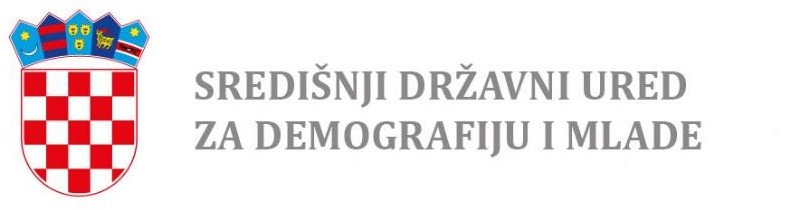 Prijavitelj:Naziv Projekta:Projekt ulaganja u objekt centra za mladeDatum podnošenja prijave:Referentnibroj predmeta:(popunjava Središnji državni ured za demografiju i mlade))a) Ukupna vrijednost Projekta, neovisno o razdoblju provedbe pojedinih aktivnosti u eurima, odnosno kunamab) Planirana vrijednost projektnih aktivnosti u provedbenom razdoblju (1.1.-31.10.2023.)  u eurima, odnosno kunamac) Traženi iznos sufinanciranja od strane Središnjeg državnog ureda u eurima, odnosno kunama i postotku (u odnosu na vrijednost iz točke b)d) Iznos sufinanciranja Prijavitelja u eurima, odnosno kunama i postotku (u odnosu na vrijednost iz točke b)e) Iznos sufinanciranja u eurima, odnosno kunama iz Drugog izvora - navesti izvor(u odnosu na vrijednost iz točke b)Puni naziv prijavitelja:OIB:Adresa sjedišta:(puna službena adresa):Adresa za prepisku:                     Ime i prezime odgovorne osobe prijavitelja/ položaj:Voditelj projekta:Broj telefona prijavitelja:Broj telefona voditelja projekta:Broj faksa:                 E-adresa:web stranica:Puni naziv Partnera:OIB:Adresa sjedišta:(puna službena adresa):Adresa za prepisku:                     Ime i prezime odgovorne osobe partnera/ položaj:Broj telefona partnera:Broj faksa:                 E-adresa:web stranica:Naziv partneraIme i prezime osobe ovlaštene za zastupanjePotpis osobe ovlaštene za zastupanjePečat 1.2.3....Mjesto i datum:           M.P.Ime i prezime te potpis odgovorne osobe prijavitelja Mjesto i datum:M.P.Ime i prezime te potpis odgovorne osobeMjesto i datum:M.P.Ime i prezime te potpis odgovorne osobeIme i prezime:Položaj:Potpis:Mjesto i datum:Mjesto i datum:M.P.Ime i prezime te potpis odgovorne osobe